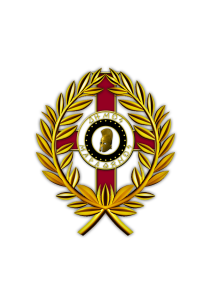 ΕΛΛΗΝΙΚΗ ΔΗΜΟΚΡΑΤΙΑ                               ΕΡΓΟ: ΠΡΟΜΗΘΕΙΑ ΟΙΚΟΔΟΜΙΚΩΝ ΥΛΙΚΩΝΝΟΜΟΣ ΑΤΤΙΚΗΣ                                                    ΓΙΑ ΚΟΙΝΟΧΡΗΣΤΟΥΣ ΧΩΡΟΥΣ-ΕΚΤΕΛΕΣΗ ΔΗΜΟΣ ΜΑΡΑΘΩΝΟΣ                                           ΚΑΙ ΣΥΝΤΗΡΗΣΗ ΜΙΚΡΩΝ ΕΡΓΩΝ Δ/ΝΣΗ ΤΕΧΝΙΚΩΝ ΥΠΗΡΕΣΙΩΝ	ΟΙΚΟΝΟΜΙΚΗ ΠΡΟΣΦΟΡΑ Της επιχείρησης ………………………………………………, με έδρα στ ……………..………...., οδός …………………………………………., αριθμός ………, τηλέφωνο …………………., fax …………….ΟΜΑΔΑ ΑΟΜΑΔΑ ΒΟΜΑΔΑ ΓΟ κάθε προμηθευτής μπορεί να συμμετάσχει σε μια ή περισσότερες ομάδες.ΜΑΡΑΘΩΝΑΣ      /      /2019Ο ΠΡΟΣΦΕΡΩΝ ΠΡΟΜΗΘΕΥΤΗΣα/αΕΙΔΟΣΜονάδα μέτρησηςΠοσότηταΠροσφερόμενη τιμή ΔΑΠΑΝΗ (€)CPV 44111000-1CPV 44111000-1CPV 44111000-1CPV 44111000-1CPV 44111000-1CPV 44111000-11Τσιμέντο μαύρο συσκευασίας 25 kgrΤΜΧ1602Τσιμέντο λευκό συσκευασίας 25 kgr.ΤΜΧ203Άμμος οικοδομήςΜ3504Άμμος ποταμίσιαΜ355ΧαλίκιΜ3506Ασβέστης συσκευασίας 20 kgr.ΤΜΧ1007Μαρμαροκονία συσκευασίας 20kgr.ΤΜΧ2089Οπτόπλινθος διαστάσεων 9x12x19.ΤΜΧ5009ΤσιμεντόλιθοςΤΜΧ100010Κόλλα πλακιδίων 25 kgrΤΜΧ2011Πέτρα Καρύστου.Μ210012Πλάκα πεζοδρομίου διαστ. 50Χ50Μ210013Πλέγμα Τ139 (2μ.x5μ.)ΤΜΧ8014Σιδηρός οπλισμός Φ12 μήκους ΤΜΧ5015Σιδηρός οπλισμός Φ16 μήκους ΤΜΧ5016Σύρμα γαλβανιζέ (κουλούρα των 100μ.)ΤΜΧ417Σύρμα μαύρο (κουλούρα των 100μ.)ΤΜΧ418Ατσαλόπροκες κουτί 100 ΤμχΤΜΧ5ΚΟΙΜΗΤΗΡΙΑ ΔΗΜΟΥΚΟΙΜΗΤΗΡΙΑ ΔΗΜΟΥΚΟΙΜΗΤΗΡΙΑ ΔΗΜΟΥΚΟΙΜΗΤΗΡΙΑ ΔΗΜΟΥΚΟΙΜΗΤΗΡΙΑ ΔΗΜΟΥΚΟΙΜΗΤΗΡΙΑ ΔΗΜΟΥ1Τσιμέντο μαύρο συσκευασίας 25 kgrΤΜΧ106Ασβέστης συσκευασίας 20 kgrΤΜΧ209ΤσιμεντόλιθοςΤΜΧ100ΠΡΟΥΠΟΛΟΓΙΣΜΟΣ 
ΟΜΑΔΑΣ ΑΠΡΟΥΠΟΛΟΓΙΣΜΟΣ 
ΟΜΑΔΑΣ ΑΦΠΑ 24%ΦΠΑ 24%ΓΕΝΙΚΟ ΣΥΝΟΛΟΓΕΝΙΚΟ ΣΥΝΟΛΟα/αΕΙΔΟΣΜονάδα μέτρησηςΠοσότηταΠροσφερόμενη τιμήΔΑΠΑΝΗ (€)CPV 44113620-7CPV 44113620-7CPV 44113620-7CPV 44113620-7CPV 44113620-7CPV 44113620-71Άσφαλτος ψυχρή 25 kgrΤΜΧ500ΠΡΟΥΠΟΛΟΓΙΣΜΟΣ
 ΟΜΑΔΑΣ ΒΠΡΟΥΠΟΛΟΓΙΣΜΟΣ
 ΟΜΑΔΑΣ ΒΦΠΑ 24%ΦΠΑ 24%ΓΕΝΙΚΟ ΣΥΝΟΛΟΓΕΝΙΚΟ ΣΥΝΟΛΟα/αΕΙΔΟΣΜονάδα μέτρησηςΠοσότηταΠροσφερόμενη τιμήΔΑΠΑΝΗ (€)CPV 44114100-3CPV 44114100-3CPV 44114100-3CPV 44114100-3CPV 44114100-3CPV 44114100-31Σκυρόδεμα C16/20Μ3124ΠΡΟΥΠΟΛΟΓΙΣΜΟΣ 
ΟΜΑΔΑΣ ΒΠΡΟΥΠΟΛΟΓΙΣΜΟΣ 
ΟΜΑΔΑΣ ΒΦΠΑ 24%ΦΠΑ 24%ΓΕΝΙΚΟ ΣΥΝΟΛΟΓΕΝΙΚΟ ΣΥΝΟΛΟ